日次タイム ブロッキング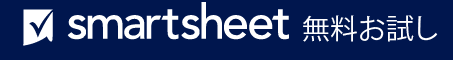 プランニング 日付:20XX 年 5 月 5 日 (金)20XX 年 5 月 5 日 (金)To-Do リスト項目必要な時間必要な時間備考スケジュールスケジュールスケジュール20XX 年 5 月 5 日 (金)20XX 年 5 月 5 日 (金)時間早朝時間朝遅く6:00 AM9:00 AM6:15 AM9:15 AM6:30 AM9:30 AM6:45 AM9:45 AM7:00 AM10:00 AM7:15 AM10:15 AM7:30 AM10:30 AM7:45 AM10:45 AM8:00 AM11:00 AM8:15 AM11:15 AM8:30 AM11:30 AM8:45 AM11:45 AMスケジュールスケジュールスケジュール20XX 年 5 月 5 日 (金)20XX 年 5 月 5 日 (金)時間午後時間夜12:00 PM4:30 PM12:15 PM4:45 PM12:30 PM5:00 PM12:45 PM5:15 PM1:00 PM5:30 PM1:15 PM5:45 PM1:30 PM6:00 PM1:45 PM6:15 PM2:00 PM6:30 PM2:15 PM6:45 PM2:30 PM7:00 PM2:45 PM7:15 PM3:00 PM7:30 PM3:15 PM7:45 PM3:30 PM8:00 PM3:45 PM8:15 PM4:00 PM8:30 PM4:15 PM8:45 PM– 免責条項 –Smartsheet がこの Web サイトに掲載している記事、テンプレート、または情報などは、あくまで参考としてご利用ください。Smartsheet は、情報の最新性および正確性の確保に努めますが、本 Web サイトまたは本 Web サイトに含まれる情報、記事、テンプレート、あるいは関連グラフィックに関する完全性、正確性、信頼性、適合性、または利用可能性について、明示または黙示のいかなる表明または保証も行いません。かかる情報に依拠して生じたいかなる結果についても Smartsheet は一切責任を負いませんので、各自の責任と判断のもとにご利用ください。